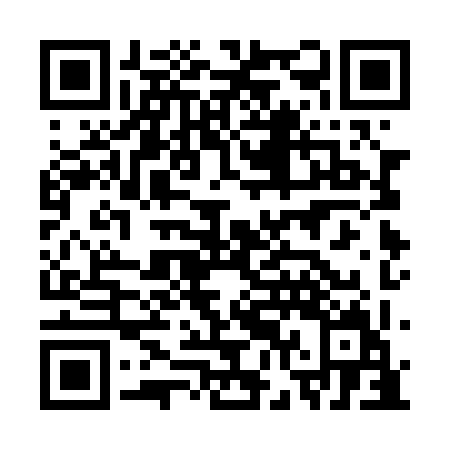 Ramadan times for Golden Bay, Manitoba, CanadaMon 11 Mar 2024 - Wed 10 Apr 2024High Latitude Method: Angle Based RulePrayer Calculation Method: Islamic Society of North AmericaAsar Calculation Method: HanafiPrayer times provided by https://www.salahtimes.comDateDayFajrSuhurSunriseDhuhrAsrIftarMaghribIsha11Mon6:186:187:461:355:317:257:258:5412Tue6:156:157:441:355:337:277:278:5613Wed6:136:137:421:355:347:287:288:5714Thu6:116:117:401:355:357:307:308:5915Fri6:096:097:381:345:367:327:329:0116Sat6:066:067:361:345:387:337:339:0317Sun6:046:047:331:345:397:357:359:0418Mon6:026:027:311:335:407:367:369:0619Tue5:595:597:291:335:427:387:389:0820Wed5:575:577:271:335:437:407:409:1021Thu5:555:557:251:325:447:417:419:1122Fri5:525:527:231:325:457:437:439:1323Sat5:505:507:201:325:477:447:449:1524Sun5:475:477:181:325:487:467:469:1725Mon5:455:457:161:315:497:487:489:1926Tue5:435:437:141:315:507:497:499:2027Wed5:405:407:121:315:517:517:519:2228Thu5:385:387:091:305:537:527:529:2429Fri5:355:357:071:305:547:547:549:2630Sat5:335:337:051:305:557:557:559:2831Sun5:305:307:031:295:567:577:579:301Mon5:285:287:011:295:577:597:599:322Tue5:255:256:591:295:588:008:009:343Wed5:235:236:561:296:008:028:029:364Thu5:205:206:541:286:018:038:039:385Fri5:185:186:521:286:028:058:059:406Sat5:155:156:501:286:038:068:069:427Sun5:135:136:481:276:048:088:089:448Mon5:105:106:461:276:058:108:109:469Tue5:075:076:441:276:068:118:119:4810Wed5:055:056:421:276:078:138:139:50